Comparison of key skills specifications 2000/2002 with 2004 standardsX015461July 2004Issue 1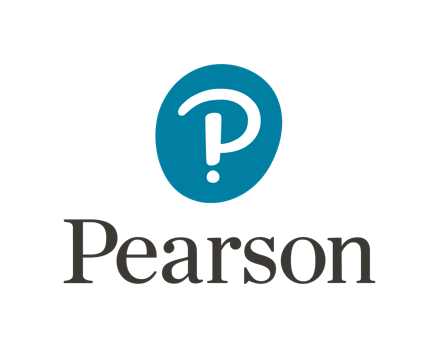 Mark SchemeMock Set 2Pearson Edexcel GCSE Mathematics (1MA1)Foundation Tier (Calculator) Paper 2F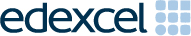 Edexcel and BTEC QualificationsEdexcel and BTEC qualifications are awarded by Pearson, the UK’s largest awarding body. We provide a wide range of qualifications including academic, vocational, occupational and specific programmes for employers. For further information visit our qualifications websites at www.edexcel.com or www.btec.co.uk. Alternatively, you can get in touch with us using the details on our contact us page at www.edexcel.com/contactus.Pearson: helping people progress, everywherePearson aspires to be the world’s leading learning company. Our aim is to help everyone progress in their lives through education. We believe in every kind of learning, for all kinds of people, wherever they are in the world. We’ve been involved in education for over 150 years, and by working across 70 countries, in 100 languages, we have built an international reputation for our commitment to high standards and raising achievement through innovation in education. Find out more about how we can help you and your students at: www.pearson.com/ukPublications Code All the material in this publication is copyright
© Pearson Education Ltd 2017General marking guidanceThese notes offer general guidance, but the specific notes for examiners appertaining to individual questions take precedence.1	All candidates must receive the same treatment. Examiners must mark the last candidate in exactly the same way as they mark the first.Where some judgement is required, mark schemes will provide the principles by which marks will be awarded; exemplification/indicative content will not be exhaustive. When examiners are in doubt regarding the application of the mark scheme to a candidate’s response, the response should be sent to review.2	All the marks on the mark scheme are designed to be awarded; mark schemes should be applied positively. Examiners should also be prepared to award zero marks if the candidate’s response is not worthy of credit according to the mark scheme. If there is a wrong answer (or no answer) indicated on the answer line always check the working in the body of the script (and on any diagrams), and award any marks appropriate from the mark scheme. Questions where working is not required: In general, the correct answer should be given full marks.Questions that specifically require working: In general, candidates who do not show working on this type of question will get no marks – full details will be given in the mark scheme for each individual question.	3	Crossed out workThis should be marked unless the candidate has replaced it with an alternative response. 4	Choice of methodIf there is a choice of methods shown, mark the method that leads to the answer given on the answer line.If no answer appears on the answer line, mark both methods then award the lower number of marks. 5	Incorrect methodIf it is clear from the working that the “correct” answer has been obtained from incorrect working, award 0 marks. Send the response to review for your Team Leader to check. 6	Follow through marksFollow through marks which involve a single stage calculation can be awarded without working as you can check the answer, but if ambiguous do not award.Follow through marks which involve more than one stage of calculation can only be awarded on sight of the relevant working, even if it appears obvious that there is only one way you could get the answer given.7	Ignoring subsequent workIt is appropriate to ignore subsequent work when the additional work does not change the answer in a way that is inappropriate for the question or its context. (eg. an incorrectly cancelled fraction when the unsimplified fraction would gain full marks). It is not appropriate to ignore subsequent work when the additional work essentially makes the answer incorrect (eg. incorrect algebraic simplification).8	ProbabilityProbability answers must be given as a fraction, percentage or decimal.  If a candidate gives a decimal equivalent to a probability, this should be written to at least 2 decimal places (unless tenths).  Incorrect notation should lose the accuracy marks, but be awarded any implied method marks.If a probability answer is given on the answer line using both incorrect and correct notation, award the marks.If a probability fraction is given then cancelled incorrectly, ignore the incorrectly cancelled answer.9	Linear equationsUnless indicated otherwise in the mark scheme, full marks can be gained if the solution alone is given on the answer line, or otherwise unambiguously identified in working (without contradiction elsewhere).  Where the correct solution only is shown substituted, but not identified as the solution, the accuracy mark is lost but any method marks can be awarded (embedded answers).10	Range of answersUnless otherwise stated, when an answer is given as a range (e.g 3.5 – 4.2) then this is inclusive of the end points (e.g 3.5, 4.2) and all numbers within the range.Foundation tier Paper 2F (Calculator): Mock (Set 2) Mark SchemeGuidance on the use of abbreviations within this mark schemeM 	method mark awarded for a correct method or partial methodP	process mark awarded for a correct process as part of a problem solving questionA	accuracy mark (awarded after a correct method or process; if no method or process is seen then full marks for the question are implied but see individual mark schemes for more details)C	communication markB	unconditional accuracy mark (no method needed)oe 	or equivalentcao	correct answer onlyft	follow through (when appropriate as per mark scheme)sc	special casedep	dependent (on a previous mark)indep	independentawrt	answer which rounds toisw	ignore subsequent workingQuestionQuestionWorkingAnswerMarkNotesNotesNotes1300B1for 300for 300for 3002Any even cubeB1for any even cube numberfor any even cube numberfor any even cube number342B1for 42for 42for 424P1process to start, e.g. 29 – 13 (= 16) or  where a > 16 or   where b < 29 or   where c > 29 – 13process to start, e.g. 29 – 13 (= 16) or  where a > 16 or   where b < 29 or   where c > 29 – 13process to start, e.g. 29 – 13 (= 16) or  where a > 16 or   where b < 29 or   where c > 29 – 13A1 oe oe oe5AD, AE, AFBD, BE, BFCD, CE, CFB2for all 9 combinations with no extras or repeatsfor all 9 combinations with no extras or repeatsfor all 9 combinations with no extras or repeatsAD, AE, AFBD, BE, BFCD, CE, CF(B1)(for at least 6 correct combinations given condone repeats but no more than two incorrect)(for at least 6 correct combinations given condone repeats but no more than two incorrect)(for at least 6 correct combinations given condone repeats but no more than two incorrect)6(a)7x – 8yM1for 7x or – 8yfor 7x or – 8yfor 7x or – 8yA1oeoeoe(b)6x – 2x2B1caocaocao7P1process to start to find cost of coffees, e.g. 10 – 4.61 (= 5.39)  or  10 – 0.65 (= 9.35)process to start to find cost of coffees, e.g. 10 – 4.61 (= 5.39)  or  10 – 0.65 (= 9.35)process to start to find cost of coffees, e.g. 10 – 4.61 (= 5.39)  or  10 – 0.65 (= 9.35)P1complete process to find cost of the coffees 10 – 4.61 – 0.65 (= 4.74)complete process to find cost of the coffees 10 – 4.61 – 0.65 (= 4.74)complete process to find cost of the coffees 10 – 4.61 – 0.65 (= 4.74)P1complete process to find number of friends (“4.74” ÷ 0.79)  or  (“474” ÷ 79)complete process to find number of friends (“4.74” ÷ 0.79)  or  (“474” ÷ 79)complete process to find number of friends (“4.74” ÷ 0.79)  or  (“474” ÷ 79)A1cao cao cao 8(i)–1B1caocaocao(ii)explanationC1 explanation, e.g. by subtracting 3 explanation, e.g. by subtracting 3 explanation, e.g. by subtracting 3 9ChartC1for key or suitable shading to identify pets or yearsfor key or suitable shading to identify pets or yearsfor key or suitable shading to identify pets or yearsC1for 3 correct year group labels or a linear scalefor 3 correct year group labels or a linear scalefor 3 correct year group labels or a linear scaleC1for a bar chart correctly showing data for at least 1 year groups or 2 petsfor a bar chart correctly showing data for at least 1 year groups or 2 petsfor a bar chart correctly showing data for at least 1 year groups or 2 petsC1for a fully correct bar chart with axes correctly scaled and labelledfor a fully correct bar chart with axes correctly scaled and labelledfor a fully correct bar chart with axes correctly scaled and labelled1020M1for 500 ÷ 25 for 500 ÷ 25 for 500 ÷ 25 A1caocaocao11(a)TrapeziumB1(b)ExplanationC1Explanation, e.g. yes, and could be either rectangle or parallelogram  or no, and could be rectangle, parallelogram, square or rhombusExplanation, e.g. yes, and could be either rectangle or parallelogram  or no, and could be rectangle, parallelogram, square or rhombusExplanation, e.g. yes, and could be either rectangle or parallelogram  or no, and could be rectangle, parallelogram, square or rhombus12Table of valuesx = − 2 − 1  0  1  2  3  4y = − 8 − 5 − 2  1  4  7 10ORUsing                  y = mx + c, gradient = 3,     y intercept = –2LineB3for correct line between x = −2 and x = 4for correct line between x = −2 and x = 4for correct line between x = −2 and x = 4Table of valuesx = − 2 − 1  0  1  2  3  4y = − 8 − 5 − 2  1  4  7 10ORUsing                  y = mx + c, gradient = 3,     y intercept = –2(B2)OR(for a correct straight line segment through at least 3 of     (−2,−8), (−1, −5),  (0, −2), (1, 1), (2, 4), (3, 7), (4,10)      or for all of these plotted but not joined     or for a line drawn with a positive gradient through (0, −2) and      clear intention to use a gradient of 3, e.g. line through (0, −2) and  (0.5, 1)OR(for a correct straight line segment through at least 3 of     (−2,−8), (−1, −5),  (0, −2), (1, 1), (2, 4), (3, 7), (4,10)      or for all of these plotted but not joined     or for a line drawn with a positive gradient through (0, −2) and      clear intention to use a gradient of 3, e.g. line through (0, −2) and  (0.5, 1)OR(for a correct straight line segment through at least 3 of     (−2,−8), (−1, −5),  (0, −2), (1, 1), (2, 4), (3, 7), (4,10)      or for all of these plotted but not joined     or for a line drawn with a positive gradient through (0, −2) and      clear intention to use a gradient of 3, e.g. line through (0, −2) and  (0.5, 1)Table of valuesx = − 2 − 1  0  1  2  3  4y = − 8 − 5 − 2  1  4  7 10ORUsing                  y = mx + c, gradient = 3,     y intercept = –2(B1)OR(for at least 2 correct points stated or plotted )    or for a line drawn with a positive gradient through (0, −2)     or a line with gradient 3)OR(for at least 2 correct points stated or plotted )    or for a line drawn with a positive gradient through (0, −2)     or a line with gradient 3)OR(for at least 2 correct points stated or plotted )    or for a line drawn with a positive gradient through (0, −2)     or a line with gradient 3)13(a)Correct reflectionB2correct reflection – shape at (– 3, 2), (– 3, 5), (– 4, 5),(– 5, 1) correct reflection – shape at (– 3, 2), (– 3, 5), (– 4, 5),(– 5, 1) correct reflection – shape at (– 3, 2), (– 3, 5), (– 4, 5),(– 5, 1) Correct reflection(B1)(reflection in a different line parallel to x = – 1 or 3 vertices correct)(reflection in a different line parallel to x = – 1 or 3 vertices correct)(reflection in a different line parallel to x = – 1 or 3 vertices correct)(b)Enlargement, scale factor 2, centre PB2enlargement, scale factor 2, centre Penlargement, scale factor 2, centre Penlargement, scale factor 2, centre PEnlargement, scale factor 2, centre P(B1)(for 2 correct aspects)NB score B0 for more than one transformation(for 2 correct aspects)NB score B0 for more than one transformation(for 2 correct aspects)NB score B0 for more than one transformation14(i)ExplanationC1e.g. has multiplied before squaringe.g. has multiplied before squaringe.g. has multiplied before squaring(ii)ExplanationC1e.g. evaluated (–4)2 incorrectly, or not correctly inserted brackets.e.g. evaluated (–4)2 incorrectly, or not correctly inserted brackets.e.g. evaluated (–4)2 incorrectly, or not correctly inserted brackets.15(a)50g flour80g syrup1 eggP1process to find the amount of one Ingredient for 60 gingerbread men,, e.g. 350 × (60 ÷ 20) (= 1050) or 10 × (60 ÷ 20) (= 30)                                                or 100 × (60 ÷ 20) (= 300) or 175 × (60 ÷ 20) (= 525) or 60 × (60 ÷ 20) (= 180) or 1 × (60 ÷ 20) (= 3)process to find the amount of one Ingredient for 60 gingerbread men,, e.g. 350 × (60 ÷ 20) (= 1050) or 10 × (60 ÷ 20) (= 30)                                                or 100 × (60 ÷ 20) (= 300) or 175 × (60 ÷ 20) (= 525) or 60 × (60 ÷ 20) (= 180) or 1 × (60 ÷ 20) (= 3)process to find the amount of one Ingredient for 60 gingerbread men,, e.g. 350 × (60 ÷ 20) (= 1050) or 10 × (60 ÷ 20) (= 30)                                                or 100 × (60 ÷ 20) (= 300) or 175 × (60 ÷ 20) (= 525) or 60 × (60 ÷ 20) (= 180) or 1 × (60 ÷ 20) (= 3)50g flour80g syrup1 eggP1(dep on P1) for correct processes to find at least 3 ingredients for 60 gingerbread men(dep on P1) for correct processes to find at least 3 ingredients for 60 gingerbread men(dep on P1) for correct processes to find at least 3 ingredients for 60 gingerbread men50g flour80g syrup1 eggP1(dep on P2) complete process to find extra amount needed for 3 ingredients,, e.g. 3 of : “1050” – 1000, “30” – 200, “300” – 500, “525” – 600, “180” – 100, “3” − 2(dep on P2) complete process to find extra amount needed for 3 ingredients,, e.g. 3 of : “1050” – 1000, “30” – 200, “300” – 500, “525” – 600, “180” – 100, “3” − 2(dep on P2) complete process to find extra amount needed for 3 ingredients,, e.g. 3 of : “1050” – 1000, “30” – 200, “300” – 500, “525” – 600, “180” – 100, “3” − 2A1correct amounts for each  ingredientcorrect amounts for each  ingredientcorrect amounts for each  ingredient(b)ExplanationC1correct explanation that cannot buy half an egg so have to round up and buy morecorrect explanation that cannot buy half an egg so have to round up and buy morecorrect explanation that cannot buy half an egg so have to round up and buy more16219.60M1180 × 1.22 oe180 × 1.22 oe180 × 1.22 oeA1accept 219.6accept 219.6accept 219.617(a)275.400(96709035)M19.952(38664844) or 53.152(38664844)9.952(38664844) or 53.152(38664844)9.952(38664844) or 53.152(38664844)275.400(96709035)A1275.400(96709035)275.400(96709035)275.400(96709035)(b)280B1ft provided part (a) is to at least 4 significant figuresft provided part (a) is to at least 4 significant figuresft provided part (a) is to at least 4 significant figures18M1for a method to isolate x terms on one side and number terms to the other sidefor a method to isolate x terms on one side and number terms to the other sidefor a method to isolate x terms on one side and number terms to the other sideA1oeoeoe1951 & 27M142 ÷ 14 (= 3) 42 ÷ 14 (= 3) 42 ÷ 14 (= 3) M1(dep M1) for “3” × 17 or “3” × 9 (dep M1) for “3” × 17 or “3” × 9 (dep M1) for “3” × 17 or “3” × 9 A151 and 27 correctly assigned51 and 27 correctly assigned51 and 27 correctly assigned203.45 ≤ x < 3.55B2caocaocao(B1)for 3.45 and 3.55for 3.45 and 3.55for 3.45 and 3.55210.23P1 P1 for 45 ÷ 300 (= 0.15)for 0.62 × 300 (= 186)P1(dep P1) for 1 – (0.62 + “0.15”)	(dep P1) for 1 – (0.62 + “0.15”)	(dep P1) for 300 – (“186” + 45)A1oeoeoe2211P1 Process to find total cycling,, e.g. 100 – 52 – 35 (= 13) Process to find total cycling,, e.g. 100 – 52 – 35 (= 13) Process to find total cycling,, e.g. 100 – 52 – 35 (= 13) P1Complete process to find female running, e.g. 45 – (30 + (“13” −9)) Complete process to find female running, e.g. 45 – (30 + (“13” −9)) Complete process to find female running, e.g. 45 – (30 + (“13” −9)) A1caocaocaoORORORP1process to find male Gym (22) or male total (55)process to find male Gym (22) or male total (55)process to find male Gym (22) or male total (55)P1complete process to find female running, e.g. 35 – (“55” – “22” – 9)complete process to find female running, e.g. 35 – (“55” – “22” – 9)complete process to find female running, e.g. 35 – (“55” – “22” – 9)A1caocaocaoNote: the two-way table (or frequency tree) does not need to be fully completeNote: the two-way table (or frequency tree) does not need to be fully completeNote: the two-way table (or frequency tree) does not need to be fully complete2339%P1process to find proportion of group that are students , e.g. process to find proportion of group that are students , e.g. process to find proportion of group that are students , e.g. P1complete process to find the % of girls , e.g. complete process to find the % of girls , e.g. complete process to find the % of girls , e.g. A1for 39(.0625) for 39(.0625) for 39(.0625) ORORORP1process to scale up the ratio of teachers : students, so that students can be divided by 7+5 (=12),, e.g. 1 × 12 : 15 × 12 = 12 : 180 or a process to divide the “180” in the ratio 7:5,, e.g. 180 ÷ 12 × 7 (=105) and 180 ÷ 12 × 5 (=75)process to scale up the ratio of teachers : students, so that students can be divided by 7+5 (=12),, e.g. 1 × 12 : 15 × 12 = 12 : 180 or a process to divide the “180” in the ratio 7:5,, e.g. 180 ÷ 12 × 7 (=105) and 180 ÷ 12 × 5 (=75)process to scale up the ratio of teachers : students, so that students can be divided by 7+5 (=12),, e.g. 1 × 12 : 15 × 12 = 12 : 180 or a process to divide the “180” in the ratio 7:5,, e.g. 180 ÷ 12 × 7 (=105) and 180 ÷ 12 × 5 (=75)P1complete process to find the % of girls , e.g. (75 ÷ (12+105+75)) × 100 complete process to find the % of girls , e.g. (75 ÷ (12+105+75)) × 100 complete process to find the % of girls , e.g. (75 ÷ (12+105+75)) × 100 A1for 39(.0625) for 39(.0625) for 39(.0625) 24constructionB2correct construction showing all necessary arcs.correct construction showing all necessary arcs.correct construction showing all necessary arcs.(B1)(pair of intersecting arcs centred on A and B)(pair of intersecting arcs centred on A and B)(pair of intersecting arcs centred on A and B)25(a)–1.2 & 3.2B2for both roots correct for both roots correct for both roots correct (B1)(for one correct root)(for one correct root)(for one correct root)(b)(1, –5)B1caocaocao26134P1process to find the distance around one or both ends of the track,                            e.g. π × 54   (= 169.6460033) or  ( π × 54) ÷ 2 (= 84.82300165)process to find the distance around one or both ends of the track,                            e.g. π × 54   (= 169.6460033) or  ( π × 54) ÷ 2 (= 84.82300165)process to find the distance around one or both ends of the track,                            e.g. π × 54   (= 169.6460033) or  ( π × 54) ÷ 2 (= 84.82300165)P1(dep on P1) complete process to find the total length of the track,                          e.g. 40 × 2 + “169.6460033” (= 249.6460033)  (dep on P1) complete process to find the total length of the track,                          e.g. 40 × 2 + “169.6460033” (= 249.6460033)  (dep on P1) complete process to find the total length of the track,                          e.g. 40 × 2 + “169.6460033” (= 249.6460033)  P1process to find the circumference of wheel, e.g.  π × 590 (=1853.539666 mm)         or  π ×0.59 (= 1.85353966 m)process to find the circumference of wheel, e.g.  π × 590 (=1853.539666 mm)         or  π ×0.59 (= 1.85353966 m)process to find the circumference of wheel, e.g.  π × 590 (=1853.539666 mm)         or  π ×0.59 (= 1.85353966 m)P1complete process to find the number of revolutions in consistent units,, e.g. “249.64…” ÷ “1.85…” or unrounded answer of 134.6860863complete process to find the number of revolutions in consistent units,, e.g. “249.64…” ÷ “1.85…” or unrounded answer of 134.6860863complete process to find the number of revolutions in consistent units,, e.g. “249.64…” ÷ “1.85…” or unrounded answer of 134.6860863A1caocaocao27ElevationB2fully correct side elevationfully correct side elevationfully correct side elevation(B1)(a rectangle 4 high by 2 wide)(a rectangle 4 high by 2 wide)(a rectangle 4 high by 2 wide)28(a)ShownM1for distance ÷ speed to find time, e.g. (1.496 × 1011) ÷ (3 × 108)  (= 498.666)for distance ÷ speed to find time, e.g. (1.496 × 1011) ÷ (3 × 108)  (= 498.666)for distance ÷ speed to find time, e.g. (1.496 × 1011) ÷ (3 × 108)  (= 498.666)M1(dep) for conversion to hours, e.g. “498.666” ÷ (60 × 60)(dep) for conversion to hours, e.g. “498.666” ÷ (60 × 60)(dep) for conversion to hours, e.g. “498.666” ÷ (60 × 60)A10.1385185185…0.1385185185…0.1385185185…(b)ExplanationC1correct explanation, e.g. they have multiplied the indices rather than addingcorrect explanation, e.g. they have multiplied the indices rather than addingcorrect explanation, e.g. they have multiplied the indices rather than adding29y = 3x – 1M1for y = 3x + c  or a line drawn with gradient 3 passing through Afor y = 3x + c  or a line drawn with gradient 3 passing through Afor y = 3x + c  or a line drawn with gradient 3 passing through AA1oeoeoe30(a)(x +13)(x – 13)B1caocaocao(b)6x2 + x – 2M1for all 4 terms (and no additional terms) correct with or without signs or 3 out of no more than 4 terms correct with signsfor all 4 terms (and no additional terms) correct with or without signs or 3 out of no more than 4 terms correct with signsfor all 4 terms (and no additional terms) correct with or without signs or 3 out of no more than 4 terms correct with signsA16x2 + x – 26x2 + x – 26x2 + x – 2